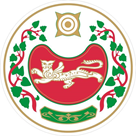 ПОСТАНОВЛЕНИЕот 17.02.2021 г.                                                                                                          № 18-Паал РайковО присвоении адресаземельному участку на территорииРайковского сельсоветааал Райков, улица Минская, 47/1В целях установления единого порядка формирования и присвоения адресов,  обеспечения правильности оформления документов, связанных с объектами недвижимости на территории Райковского сельсовета, руководствуясь Федеральным Законом № 131 «Об общих принципах организации местного самоуправления в Российской Федерации», правилами присвоения изменения и аннулирования адресов, утвержденными постановлением Правительства РФ от 19.11.2014 г. № 1221.ПОСТАНОВЛЯЕТ:        Земельному участку, площадью 948 кв. м., расположенному, аал Райков, улица Минская, уч. 47/1, присвоить следующий адрес: Российская Федерация, Республика Хакасия, Усть – Абаканский муниципальный район, сельское поселение Райковский сельсовет, аал Райков, улица Минская, земельный участок 47/1. Разрешенное использование: для застройки индивидуальными жилыми домамиГлава Райковского сельсовета                                                              Б.Р. АбатоваРОССИЯ ФЕДЕРАЦИЯЗЫХАКАС РЕСПУБЛИКААГБАН ПИЛТIРI  АЙМАХРАЙКОВСКАЙ ААЛ ЧОБIУСТАГ-ПАСТААРОССИЙСКАЯ ФЕДЕРАЦИЯРЕСПУБЛИКА ХАКАСИЯУСТЬ-АБАКАНСКИЙ РАЙОНАДМИНИСТРАЦИЯРАЙКОВСКОГО СЕЛЬСОВЕТА